MATH 1327-001  FALL 20178:00-9:20  TuTh PKH  110INSTRUCTOR:  HARVY BAKEROFFICE:  452 PHK     OFFICE HOURS:  12-1  TuTh E-MAIL:  hbaker@.uta.edu    PHONE:   817-272-3261 (math department main office)TEXT: (IN BB LOOK UNDER Vital Source E-text for e-texts)This course is part of the UTA Mathematics Department Affordability Campaign.  Therefore you have options for this course dependent upon how you study.Direct Access (Required): As part of the UTA Mathematics Department Affordability Campaign, we have negotiated a reduced price bundle which includes lifetime access to the eText and direct course access which will give you access to all assignments immediately.  To receive the discounted price, items must be purchased through the UTA Bookstore: Click HERE to navigate directly to the bookstore site.You may purchase your access at any time.  Once class begins, you will have immediate access to your course even before you make your purchase.  However, if the purchase is not verified within the first two weeks of classes, the access to your course will freeze and your account will stay deactivated until the purchase is confirmed.  During the purchasing process, please ensure you enter your name as shown on your UTA records along with your MAVS email address for proper processing.Loose-Leaf Textbook (Optional): You may choose to upgrade your purchase and select a loose-leaf textbook for only $25 from the same bookstore site.  The textbook will be shipped directly to an address of your choosing or you may pick one up at the UTA bookstore.  Alternatively, you may purchase a loose-leaf textbook at minimal cost directly from the publisher, click HERE for the optional textbook.  The publisher site will prompt you for a username: arlington and password: math1426. Calculus: Early Transcendentals, 2nd Ed. Briggs, Cochran, and Gillett, Pearson Ed. Inc. 2015. ISBN: 9780321954428(THE LINKS ABOVE ARE NOT ‘LIVE’—GO TO BB TO USE THEM)Description of Course Content and Preqequisites: Topics from Analytic Geometry and Calculus including conics, polar coordinates, parametric equations; concepts of limit, continuity, differentiation and integration; applications of these concepts. This course will not substitute for MATH 1426. Prerequisite: Major or intended major in Architecture and C or better in MATH 1303 or MATH 1421, or a qualifying score on Math Placement Test.Outline of Material:Conic Sections: Parabolas, Circles, Ellipses, and Hyperbolas (4 sections of material)Limits and Continuity (2.1 – 2.6)Derivatives (3.1 – 3.11)Applications of the Derivative (4.1 – 4.4, 4.9)Integration (5.1 – 5.5)Applications of Integration (6.1, 6.2)Parametric and Polar Curves (10.1 – 10.4) Tests:  There will be three semester exams announced well ahead of time and fairly equally spaced throughout the semester.  There may be short makeup exams for some of these.  The lowest of these will be dropped and replaced by either the final exam or something better, maybe for example the average of the other two. All tests will be of a multiple choice format and a scantron form 882-E will be required for all tests. Students need to provide their own scantrons for tests.   Tests will be closed book but calculators and notes will be allowed (there will be some restrictions on both).Final Exam:  The date for the final exam is Tuesday December 12, 2017 .  The final exam is required, not departmental, and is comprehensive.EVALUATION:   As stated above the lowest of the three test scores will be dropped and replaced by either the final exam score or the average of the other two test scores or something higher.  Your numerical score in the course is then 70% of the average of the three tests plus 30% of the final exam score.  The usual assignment of grades: 90-100 A, 80-89 B, etc. will be used.  Blackboard:  To access the course on Blackboard, go to http://elearn.uta.edu/ or click on the Blackboard link located on the UTA student home page and log in with your NetID and password. Click on the name of the course in the upper left module after logging in.  You should check on Blackboard periodically for announcements and other new material although I often do this by email instead.  RIGHT NOW there is material on Blackboard for you concerning among other things the details of how to get textbooks, digitally and otherwise.Attendance:   Will be taken every meeting, is expected, but will not count on your grade.IMPORTANT DATES: First day of classes Aug 24Labor Day Holiday  Monday Sept 4Thanksgiving Holidays  Nov 23-24Census date  Sep 11Last day to drop classes  Nov 1 (Friday)Last day of classes:  Wed Dec 6Calculators: A good scientific calculator or a graphing calculator is needed for this class. I personally usually use a  TI 84. You will not be allowed to use aTI-30X Pro,  your cell phone, laptop calculator,  or any calculator that has texting capability on a test . [Otherwise you can use whatever calculator you prefer.]   DROP POLICY:  Students may drop or swap (adding and dropping a class concurrently) classes through self-service in MyMav from the beginning of the registration period through the late registration period. After the late registration period, students must see their academic advisor to drop a class or withdraw. Undeclared students must see an advisor in the University Advising Center. Drops can continue through a point two-thirds of the way through the term or session. It is the student's responsibility to officially withdraw if they do not plan to attend after registering. Students will not be automatically dropped for non-attendance. Repayment of certain types of financial aid administered through the University may be required as the result of dropping classes or withdrawing. For more information, contact the Office of Financial Aid and Scholarships http://wweb.uta.edu/ses/fao).The last day for students to drop is Wednesday  11/01/2017.  NEED HELP:   1 . UTA Math Clinic –located on 3rd floor PKH room # 325        	            2.  See me during office hours      3. Take advantage of the student support services listed below.Student Support Services: UT Arlington provides a variety of resources and programs designed to help students develop academic skills, deal with personal situations, and better understand concepts and information related to their courses. Resources include tutoring, major-based learning centers, developmental education, advising and mentoring, personal counseling, and federally funded programs. Universal Tutorial & Supplemental Instruction: (Ransom Hall 205)  UTSI offers a variety of academic support services for undergraduate students including: 60 minute one-on-one tutoring sessions, StartStrong Tutoring Program, and Supplemental Instruction. Office Hours are Monday – Friday 8:00 am – 5:00pm. For individualized referrals, students may visit the reception desk at University College (Ransom Hall), call the Maverick Resource Hotline at 817-272-6107, send a message to resources@uta.edu, or view the information at http://www.uta.edu/universitycollege/resources/index.php. For more information visit www.uta.edu/utsi .The IDEAS Center (2nd Floor of Central Library) offers free tutoring to all students with a focus on transfer students, sophomores, veterans and others undergoing a transition to UT Arlington. To schedule an appointment with a peer tutor or mentor email IDEAS@uta.edu or call (817) 272-6593UNDER “HOMEWORK AND STUDY HELP” IN BB THE “START STRONG”  PROGRAM IS DISCUSSEDAcademic Integrity: All students enrolled are expected to adhere to the UT Arlington Honor Code:I pledge, on my honor, to uphold UT Arlington’s tradition of academic integrity, a tradition that values hard work and honest effort in the pursuit of academic excellence. I promise that I will submit only work that I personally create or contribute to group collaborations, and I will appropriately reference any work from other sources. I will follow the highest standards of integrity and uphold the spirit of the Honor Code.It is the philosophy of The University of Texas at Arlington that academic dishonesty is a completely unacceptable mode of conduct and will not be tolerated in any form. All persons involved in academic dishonesty will be disciplined in accordance with University regulations and procedures. Discipline may include suspension or expulsion from the University. "Scholastic dishonesty includes but is not limited to cheating, plagiarism, collusion, the submission for credit of any work or materials that are attributable in whole or in part to another person, taking an examination for another person, any act designed to give unfair advantage to a student or the attempt to commit such acts." (Regents’ Rules and Regulations, Series 50101, Section 2.2)Electronic Communication Policy:   UT Arlington has adopted MavMail as its official means to communicate with students about important deadlines and events, as well as to transact university-related business regarding financial aid, tuition, grades, graduation, etc. All students are assigned a MavMail account and are responsible for checking the inbox regularly. There is no additional charge to students for using this account, which remains active even after graduation. Information about activating and using MavMail is available at http://www.uta.edu/oit/cs/email/mavmail.phpFinal Review Week: A period of five class days prior to the first day of final examinations in the long sessions shall be designated as Final Review Week. The purpose of this week is to allow students sufficient time to prepare for final examinations. During this week, there shall be no scheduled activities such as required field trips or performances; and no instructor shall assign any themes, research problems or exercises of similar scope that have a completion date during or following this week unless specified in the class syllabus. During Final Review Week, an instructor shall not give any examinations constituting 10% or more of the final grade, except makeup tests and laboratory examinations. In addition, no instructor shall give any portion of the final examination during Final Review Week. During this week, classes are held as scheduled. In addition, instructors are not required to limit content to topics that have been previously covered; they may introduce new concepts as appropriate. Student Feedback Survey: At the end of each term, students enrolled in classes categorized as lecture, seminar, or laboratory shall be directed to complete a Student Feedback Survey (SFS). Instructions on how to access the SFS for this course will be sent directly to each student through MavMail approximately 10 days before the end of the term. Each student’s feedback enters the SFS database anonymously and is aggregated with that of other students enrolled in the course. UT Arlington’s effort to solicit, gather, tabulate, and publish student feedback is required by state law; students are strongly urged to participate. For more information, visit http://www.uta.edu/sfsSupplementary Information:Disability Accomodations:  UT Arlington is on record as being committed to both the spirit and letter of all federal equal opportunity legislation, including The Americans with Disabilities Act (ADA), The Americans with Disabilities Amendments Act (ADAAA), and Section 504 of the Rehabilitation Act. All instructors at UT Arlington are required by law to provide “reasonable accommodations” to students with disabilities, so as not to discriminate on the basis of disability. Students are responsible for providing the instructor with official notification in the form of a letter certified by the Office for Students with Disabilities (OSD).  Only those students who have officially documented a need for an accommodation will have their request honored. Students experiencing a range of conditions (Physical, Learning, Chronic Health, Mental Health, and Sensory) that may cause diminished academic performance or other barriers to learning may seek services and/or accommodations by contacting: The Office for Students with Disabilities, (OSD)  www.uta.edu/disability  or calling 817-272-3364. Information regarding diagnostic criteria and policies for obtaining disability-based academic accommodations can be found at www.uta.edu/disabilityCounseling and Psychological Services, (CAPS) :  www.uta.edu/caps/ or calling 817-272-3671 is also available to all students to help increase their understanding of personal issues, address mental and behavioral health problems and make positive changes in their lives. Non-Discrimination Policy: The University of Texas at Arlington does not discriminate on the basis of race, color, national origin, religion, age, gender, sexual orientation, disabilities, genetic information, and/or veteran status in its educational programs or activities it operates. For more information, visit uta.edu/eos.Title IX Policy: The University of Texas at Arlington (“University”) is committed to maintaining a learning and working environment that is free from discrimination based on sex in accordance with Title IX of the Higher Education Amendments of 1972 (Title IX), which prohibits discrimination on the basis of sex in educational programs or activities; Title VII of the Civil Rights Act of 1964 (Title VII), which prohibits sex discrimination in employment; and the Campus Sexual Violence Elimination Act (SaVE Act). Sexual misconduct is a form of sex discrimination and will not be tolerated. For information regarding Title IX, visit www.uta.edu/titleIX or contact Ms. Jean Hood, Vice President and Title IX Coordinator at (817) 272-7091 or jmhood@uta.eduEmergency Exit Procedures: Should we experience an emergency event that requires us to vacate the building, students should exit the room and move toward the nearest exit. When exiting the building during an emergency, one should never take an elevator but should use the stairwells. Faculty members and instructional staff will assist students in selecting the safest route for evacuation and will make arrangements to assist handicapped individuals. Evacuation plans may be found at http://www.uta.edu/campus-ops/ehss/fire/EvacMapsBuildings.php and http://www.uta.edu/police/EvacuationProcedures.pdf Campus Carry:  Effective August 1, 2016, the Campus Carry law  (Senate Bill 11) allows those licensed individuals to carry a concealed handgun in buildings on public university campuses, except in locations the University establishes as prohibited. Under the new law, openly carrying handguns is not allowed on college campuses. For more information, visit http://www.uta.edu/news/info/campus-carry/Emergency Phone Numbers: In case of an on-campus emergency, call the UT Arlington Police Department at 817-272-3003 (non-campus phone), 2-3003 (campus phone). You may also dial 911. Non-emergency number 817-272-3381Accessing Your Course in Blackboard and My Labs Plus
If at any time you experience technical difficulties with Blackboard, please see the "Student Resources" tab on the left for support. Here is a handout the will help you log into My Labs Plus for the first time: MLP First Login Handout.pdf 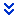 If you encounter an error after following a link to My Labs Plus it most likely means your Internet browser's cache and temporary files haven't been cleaned out in a while. First make sure you are using either Firefox or Chrome, and then go into your Internet options and delete your browsing history and clear your cache, temporary Internet files, and cookies. For additional tech support, see the "MyLabsPlus (MLP)" tab on the left.In order to clear your cache while using the Firefox browser, please see these instructions: https://support.mozilla.org/en-US/kb/how-clear-firefox-cacheIn order to clear your cache while using the Chrome browser, please see these instructions: https://support.google.com/accounts/answer/32050?co=GENIE.Platform%3DDesktop&hl=enUTA EmailSet up your UTA email and check it regularly - You are required to use your UTA Email Account for this course. All correspondence regarding this course and any other courses in Blackboard and MyLabsPlus will be sent to that account. If you have not done so already, please go to the following site to setup your account: Website for UTA Email Instructions.THERE IS A SEPARATE TAB IN BLACKBOARD FOR MyLabsPlus.